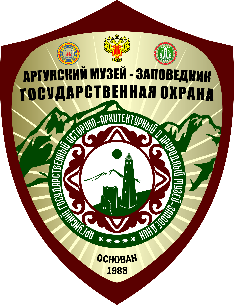 План мероприятийпо реализации Единой концепции Духовно-нравственного воспитания подрастающего поколенияГБУ «Аргунский государственный историко-архитектурный и природный музей-заповедник»на III квартал 2017 г.Директор                                                                                                           ____________________/С-Э.М.Джабраилов/Д.Дигаев22-29-61№п/пНаправление работы(название мероприятия)Сроки и место проведенияОтветственные исполнители1Экологические субботники по очистке территорий, прилегающих к объектам культурного наследияИюль, Август, СентябрьШатойский, Итум-Калинский районыАргунский музей-заповедник,с привлечением муниципальных органов власти2Тематическая лекция «Религии разные - сущность одна!»14 августа 14.00 СДК 1 с.Шатой Шатойского района.М-С.Х.Селяхов3«Психология семейных отношений» - выставка - беседа20 сентября 17.00РЦКиИД.Х.Дигаев